Magma and eruptionsCompare and contrast magmatic and phreatomagmatic eruptions__________________________________________________________________________________________________________________________________________________________________________________________________________________________________________________________________________________________________________________________________________________________________________________________________________________________What is tephra__________________________________________________________________________________________________________________________________________________________________________________________________________________________________________________________________________________________________________________________________________________________________________________________________________________________How are subduction volcanoes formed. Use diagrams and give examples 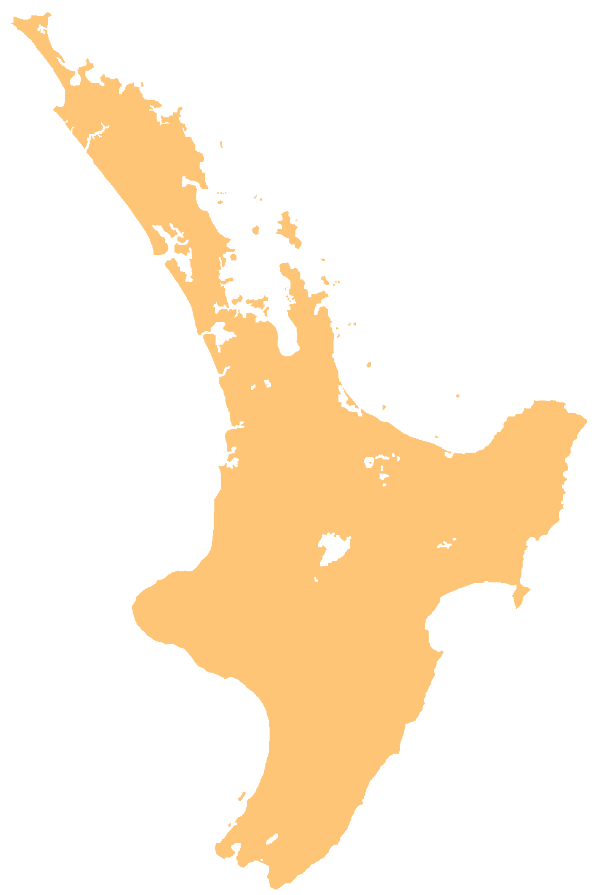 TypeSilica contentviscocitytempGas amountEruption type (and example)BasaltLow (50%)Low ienot stickyAndesiteMid (60%)800-1000Dacite1000 ishRhyotliteHigh (70%)highExtremely explosive. Eg Taupo if high gas, leavers a calderaOrGentle if degassed, leaves dome